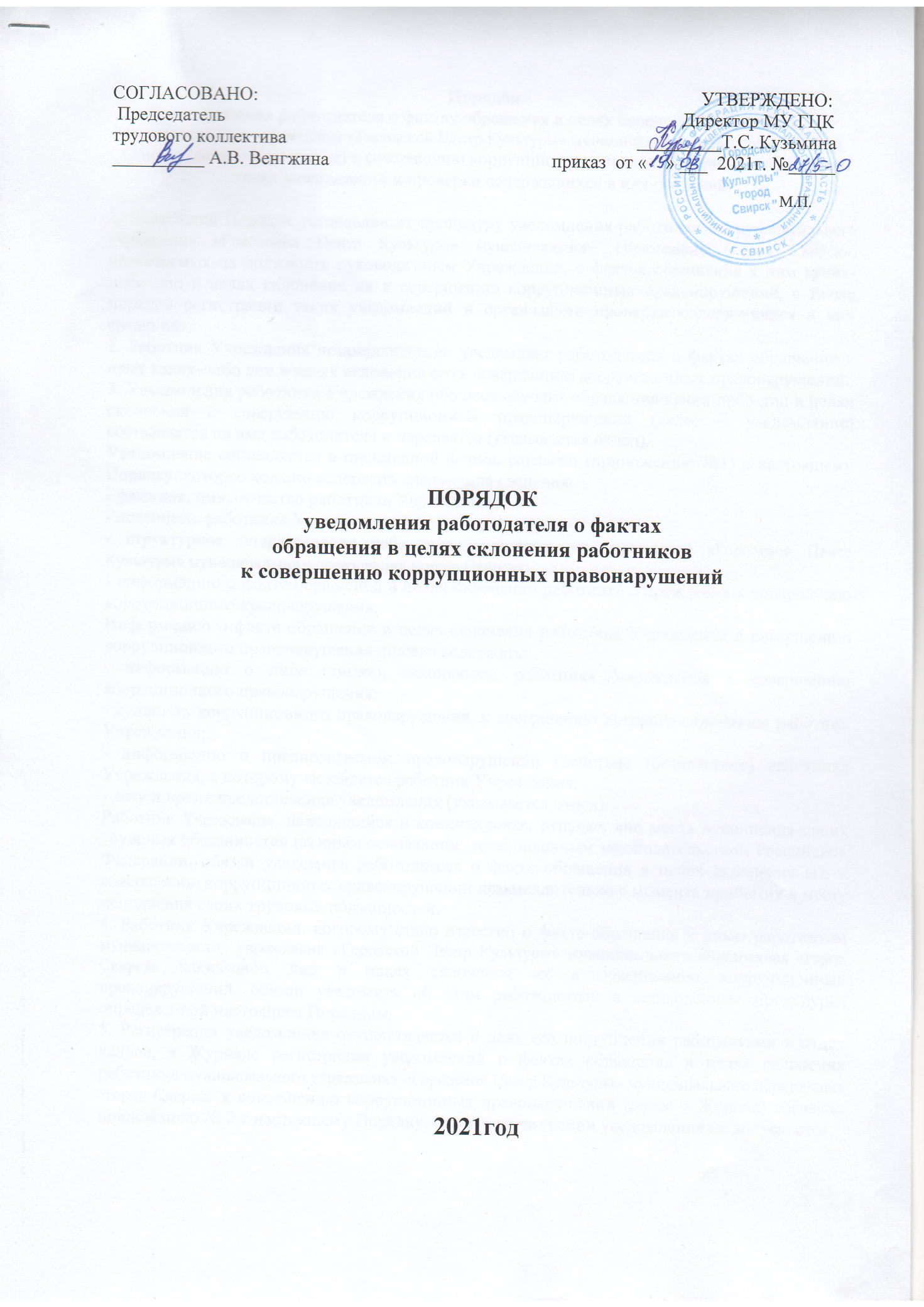 Порядокуведомления работодателя о фактах обращения в целях склонения работников муниципального  учреждения «Городской Центр Культуры» муниципального образования «город Свирск» (далее – Учреждение) к совершению коррупционных правонарушений, регистрации таких уведомлений и проверки содержащихся в них сведений.1. Настоящий Порядок устанавливает процедуру уведомления работниками  муниципального  учреждения «Городской Центр Культуры» муниципального образования «город Свирск», назначаемых на должность руководителем Учреждения, о фактах обращения к ним каких-либо лиц в целях склонения их к совершению коррупционных правонарушений, а также порядок регистрации таких уведомлений и организации проверки содержащихся в них сведений. 2. Работник Учреждения незамедлительно уведомляет работодателя о фактах обращения к нему каких-либо лиц в целях склонения его к совершению коррупционных правонарушений. 3. Уведомление работника Учреждения обо всех случаях обращения каких-либо лиц в целях склонения к совершению коррупционных правонарушений (далее – уведомление) составляется на имя работодателя и передается (указывается отдел). Уведомление составляется в письменной форме, согласно (приложению №1) к настоящему Порядку, которое должно содержать следующие сведения: - фамилия, имя, отчество работника Учреждения; - должность работника Учреждения; - структурное подразделение работника муниципального учреждения «Городской Центр Культуры» муниципального образования «город Свирск»; - информацию о факте обращения в целях склонения работника Учреждения к совершению коррупционного правонарушения. Информацию о факте обращения в целях склонения работника Учреждения к совершению коррупционного правонарушения должна содержать: - информацию о лице (лицах), склонявшем работника Учреждения к совершению коррупционного правонарушения; - сущность коррупционного правонарушения, к совершению которого склоняется работник Учреждения; - информацию о предполагаемом правонарушении (действие (бездействие) работника Учреждения, к которому склоняется работник Учреждения; - дату и время представления уведомления (указывается отдел). Работник Учреждения, находящийся в командировке, отпуске, вне места исполнения своих трудовых обязанностей по иным основаниям, установленным законодательством Российской Федерации, обязан уведомить работодателя о факте обращения в целях склонения его к совершению коррупционных правонарушений незамедлительно с момента прибытия к месту исполнения своих трудовых обязанностей. 4. Работник Учреждения, которому стало известно о факте обращения к иным работникам муниципального  учреждения «Городской Центр Культуры» муниципального образования «город Свирск» каких-либо лиц в целях склонения их к совершению коррупционных правонарушений, обязан уведомить об этом работодателя с соблюдением процедуры, определенной настоящим Порядком. 5. Регистрация уведомления осуществляется в день его поступления работниками в отдел кадров, в Журнале регистрации уведомлений о фактах обращения в целях склонения работника муниципального учреждения «Городской Центр Культуры» муниципального образования «город Свирск» к совершению коррупционных правонарушений (далее – Журнал) согласно приложению № 2 к настоящему Порядку. Отказ в регистрации уведомления не допускается. 6. Копия зарегистрированного в установленном порядке уведомления выдается работнику Учреждения  на руки под роспись в графе Журнала, либо направляется по почте с уведомлением о получении. Запись о направлении копии уведомления по почте также вносится в графу Журнал. 7. Листы Журнала должны быть пронумерованы, прошнурованы и скреплены печатью муниципального  учреждения «Городской Центр Культуры» муниципального образования «город Свирск». 8. Журнал подлежит хранению в течение 3 лет с момента регистрации в нем последнего уведомления, после чего передается в архив. 9. Учреждение проведения проверки сведений, указанных в уведомлении, осуществляется комиссией муниципального  учреждения «Городской Центр Культуры» муниципального образования «город Свирск» по соблюдению требований работников муниципального  учреждения «Городской Центр Культуры» муниципального образования «город Свирск» и урегулированию конфликта интересов. 10. Проверка сведений, содержащихся в уведомлении, проводится в течение десяти рабочих дней с момента принятия решения. 11. По результатам проверки сведений, содержащихся в уведомлении, составляется письменное заключение. В заключении указываются: состав комиссии, сроки проведения проверки, обстоятельства послужившие основанием для проведения проверки, доказательства, подтверждающие либо опровергающие доводы обратившегося с уведомлением лица, а также причины и обстоятельства, способствовавшие обращению в целях склонения работника муниципального  учреждения «Городской Центр Культуры» муниципального образования «город Свирск» к совершению коррупционных правонарушений, меры, рекомендуемые для разрешения сложившейся ситуации. 12. В случае подтверждения факта обращения в целях склонения Учреждения к совершению коррупционных правонарушений работодатель, с учетом заключения по результатам проверки, в течение двух рабочих дней принимает следующие решения: - о принятии организационных мер с целью предотвращения впредь возможности обращения в целях склонения работника Учреждения к совершению коррупционных правонарушений;- об исключении возможности принятия составителем уведомлений другими работниками Учреждения, единоличных решений по вопросам, с которыми связана вероятность совершения коррупционного правонарушения; - о незамедлительной передаче материалов проверки в правоохранительные органы. 13. Работодатель в недельный срок сообщает работнику Учреждения, подавшему уведомление, о принятом решении. 14. В случае несогласия с решением, принятым работодателем, работник Учреждения, может его обжаловать в установленном дейстующем законодательством порядке.Приложение N1к Порядку уведомления                                                                                        работодателя о фактах обращения в целях                                                                                                   склонения работника к совершению коррупционных правонарушенийРуководителю организации______________________ (должность, наименование организации)от__________________________________(фамилия, имя, отчество, должность, контактный телефон)Уведомлениео факте обращения в целях склонения работника к совершениюкоррупционных правонарушений    Настоящим уведомляю, что:1) ________________________________________________________________________                      (описание обстоятельств, при которых стало известно о случаях обращения                      к работнику в связи с исполнением  им должностных обязанностей каких-либо лиц                                в целях   склонения его к совершению коррупционных правонарушений)_________________________________________________________________________________________________________________________________________________________________________________________________________________________________                                             (дата, место, время)2) ________________________________________________________________________        (подробные сведения о коррупционных правонарушениях, которые должен был бы совершить                                             работник по просьбе обратившихся лиц)_________________________________________________________________________________________________________________________________________________________________3) ________________________________________________________________________                      (все известные сведения о физическом (юридическом) лице, склоняющем к                                            коррупционному правонарушению)4) ________________________________________________________________________     (способ и обстоятельства склонения к коррупционному правонарушению, а также информация об отказе___________________________________________________________________________ (согласии) работника принять предложение лица о совершении коррупционного  правонарушения)_______________                              _____________________________________________   (подпись)                                                                               (инициалы и фамилия)_______________    (дата)Регистрация:  от  "___" ________ 20       г.    N______   Приложение N 2к Порядку уведомленияработодателя о фактахобращения в целях склоненияработника к совершению коррупционных правонарушенийЖУРНАЛрегистрации уведомлений о фактахобращения в целях склонения работника к совершению коррупционных правонарушений______________________________________________(наименование организации)N п/пНомер и дата регистрации уведомленияСведения о работнике, подавшем уведомлениеСведения о работнике, подавшем уведомлениеСведения о работнике, подавшем уведомлениеСведения о работнике, подавшем уведомлениеКраткое содержание уведомленияФ.И.О. лица, принявшего уведомлениеN п/пНомер и дата регистрации уведомленияФ.И.О.документ, удостоверяющий личностьдолжностьтелефонКраткое содержание уведомленияФ.И.О. лица, принявшего уведомление12345678